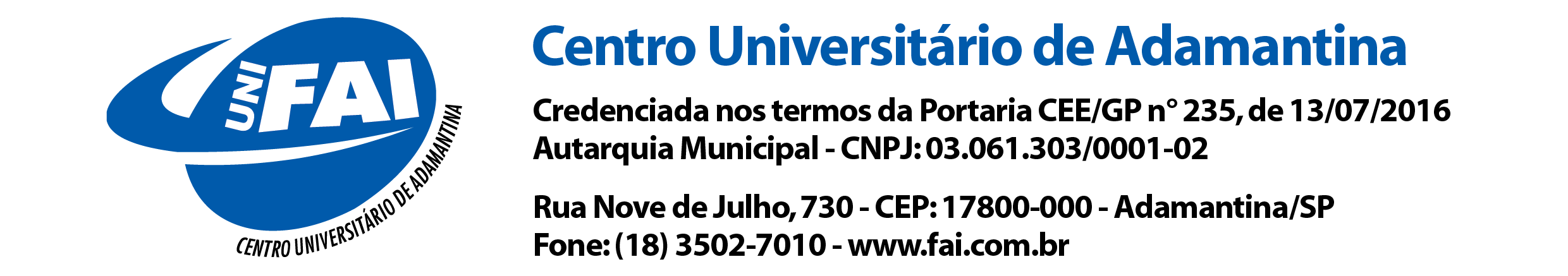 PROJETO DE EXTENSÃORelatório de Acompanhamento(   ) Parcial		(   ) Final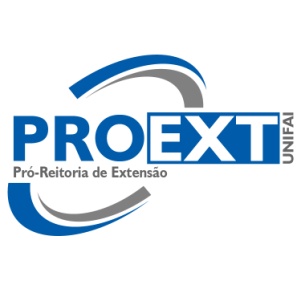 <TÍTULO DO PROJETO>MÊS - ANOADAMANTINA-SPIDENTIFICAÇÃO Título: 	<TÍTULO>Modalidade:               (    ) Projetos Tecnológicos e de Desenvolvimento Local e/ou Regional	(    ) Projetos Sociais 				 (    ) Projetos Culturais, Artísticos e Esportivos(    ) Projetos de Geração de Renda Área de  		(    ) Ciências Exatas e da Terra	(    ) Ciências Agráriasconhecimento: 	(    ) Ciências Biológicas		(    ) Ciências Sociais Aplicadas(    ) Engenharias			(    ) Ciências Humanas(    ) Ciências da Saúde		(    ) Linguística, Letras e ArtesProponente(s): 	<INSTITUIÇÃO(ÕES) PROPONENTE(S)>Coordenação(ões):	Nome:	Instituição:	Departamento:	Fone:	e-mail: Modalidade de Relatório:		(    ) Parcial				(    ) FinalPeríodo de Abrangência:		Início:	____/____/______		Término:  ____/____/______ PÚBLICO ATENDIDO<Informe o público atendido (quantidade e categoria)>.RESUMO DO PROJETO<Descrever resumidamente o objetivo, como foi desenvolvida e os resultados alcançados da Atividade de Extensão>.METODOLOGIA<Deve conter o detalhamento do desenvolvimento das atividades que foram executadas para alcançar os objetivos>. ATIVIDADES DESENVOLVIDAS<Deve conter o detalhamento das atividades desenvolvidas no projeto durante o período de abrangência do relatório>. RESULTADOS OBTIDOS<Apresentar os resultados obtidos com a execução do projeto>.EQUIPEAdicionar quantas linhas forem necessárias.1 Coordenador, Bolsista, Estagiário Voluntário, Outros..PARCERIASAdicionar quantas linhas forem necessárias. PRODUTOS GERADOSAdicionar quantas linhas forem necessárias.* (Livros, Artigos, Revistas, Cartilhas, Matérias jornalísticas, Vídeos, Banco de imagens, Documentos, Questionários, dentre outros)VINCULADO A UM PROGRAMA:(    ) Sim 	<TÍTULO DO PROGRAMA>(    ) NãoOBSERVAÇÕES<Destacar outros pontos relevantes no desenvolvimento da Atividade de Extensão>.___________________, ____ de ____________ de _____________________________________Coordenador/ResponsávelNomeFunção no Projeto1 Data de InícioDatade TérminoDescrição das açõesHorasSemanaisTotal de HorasNOME DA INSTITUIÇÃODESCRIÇÃO DA PARTICIPAÇÃOTIPO *TÍTULOLINK E/OU ANEXO